TÍTULO DEL TRABAJO (EN LETRAS MAYÚSCULAS; PUEDE IR DIVIDIDO EN DOS PARTES, TÍTULO Y SUBTÍTULO)Nombres y Apellidos completos del autor 1, Nombres y Apellidos completos del autor 2, Nombres y Apellidos completos del autor 3Nombre del docente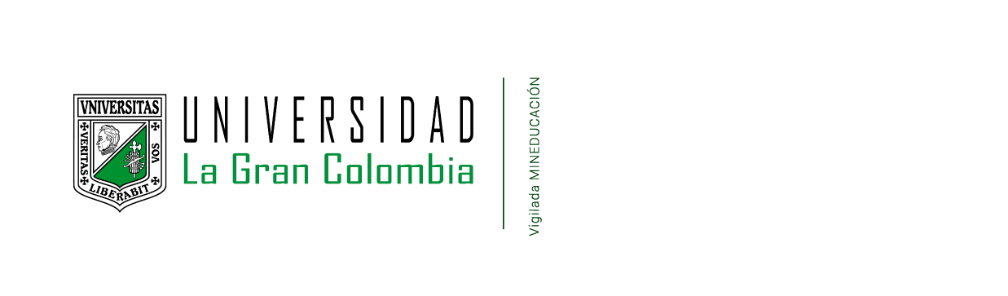 Programa académico, FacultadUniversidadCiudad 2020Lista de FigurasFigura 1 Título de la figura	4Lista de TablasTabla 1 (La clasificación siempre será numérica) Ejemplo de título de tabla	4Título del textoDesarrolle el texto de forma ágil, narrativamente deben estar estructurado de tal manera que el lector logre comprender las variables del texto que tiene en sus manos, desde los aspectos formales hasta los aspectos cotidianos.Si aplica, mencione el objetivo principal y los específicos, la hipótesis y justificación inmersos en el texto sin que sean títulos propiamente.Subtítulo (si aplica)Las figuras se componen de: GráficasDiagramasFotografíasIlustracionesAcá se detalla la autoría de la figura, si fue fuente propia, si se tomó de otra fuente o si se adaptó de algún otro lugar y una breve explicación sobre el contenido de esta, contextualizando los datos de la tabla con el texto en cuestión. Ver Guía Interactiva Norma APA/Tablas y figuras.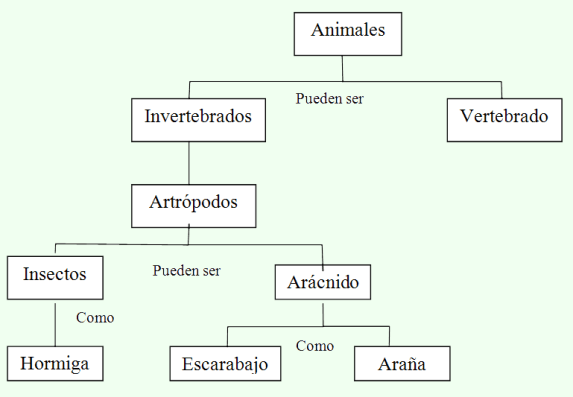 Tabla 1 (La clasificación siempre será numérica)
Ejemplo de título de tablaAcá se detalla la autoría de la tabla, si fue fuente propia, si se tomó de otra fuente o si se adaptó de algún otro lugar y una breve explicación sobre el contenido de la misma, contextualizando los datos de la tabla con el texto en cuestión. Conclusiones y RecomendacionesDeben ser claras, breves y puntuales; deben incluir la respuesta a la hipótesis o a la pregunta planteada inicialmente. Puede incluir las conclusiones como parte del desarrollo del texto sin mencionarlo como un título propiamente.Lista de Referencia o BibliografíaAngulo, A. M. (2011). La Pensión de Invalidez en Colombia. La Pensión de Invalidez en Colombia. Bogotá D.C., Cundinamarca., Colombia.: Universidad Libre de Colombia. Asamblea Nacional Constituyente de Francia. (26 de agosto de 1789). Declaración Universal de los Derechos del Hombre y del Ciudadano. https://www.conseil-constitutionnel.fr/sites/default/files/as/root/bank_mm/espagnol/es_ddhc.pdf  Constitución política de Colombia [Const. P.]. (1991). Colombia: Leyer, 2.da ed. 10/02/2020. http://www.secretariasenado.gov.co/senado/basedoc/constitucion_politica_1991.htmlConstitución política de Colombia [Const. P.]. (1991). Colombia: Leyer, 2.da ed. 10/02/2020. http://www.secretariasenado.gov.co/senado/basedoc/constitucion_politica_1991.htmlCorte Constitucional [C.C.], enero 22, 2004, M.P: M. Cepeda. Sentencia T-025/04. Colombia. 10/02/2020. https://www.corteconstitucional.gov.co/relatoria/2004/t-025-04.htmCorte Constitucional [C.C.], enero 23, 2008, M.P: R. Escobar. Sentencia C-030/08. Colombia. 10/02/2020. https://www.corteconstitucional.gov.co/relatoria/2008/c-030-08.htmDec. 2374 / 93, noviembre 30, 1993. Ministerio de Educación Nacional. (Colombia). 10/02/2020. https://www.mineducacion.gov.co/1621/articles-104283_archivo_pdf.pdf Dec. 2613 / 13, noviembre 20, 2013. Ministerio del Interior. (Colombia). 10/02/2020.  https://www.mininterior.gov.co/sites/default/files/11_decreto_2613_de_2013.pdf Ley 70 / 93, agosto 27, 1993. Diario Oficial. [D.O.]: 41.013. (Colombia).10/02/2020.  https://www.acnur.org/fileadmin/Documentos/BDL/2006/4404.pdf?file=fileadmin/Documentos/BDL/2006/4404 Ley 89 / 90, noviembre 25, 1890. Ministerio de Interior. [OIPI]. (Colombia).10/02/2020. https://www.mininterior.gov.co/la-institucion/normatividad/ley-89-de-1890 Naciones Unidas Derechos humanos. (diciembre, 1965). Convención Internacional sobre la Eliminación de todas las Formas de Discriminación Racial. Trabajo presentado en la Asamblea General en su resolución 2106 A (XX). Colombia. https://www.ohchr.org/Documents/ProfessionalInterest/cerd_SP.pdfOrganización de los Estados Americanos. (1994). Convención Interamericana para prevenir, sancionar y erradicar la violencia contra la mujer. Trabajo presentado en la Organización de los Estados Americanos Departamento de Derecho Internacional, Belém. https://www.oas.org/es/mesecvi/convencion.aspOrganización de los Estados Americanos. (noviembre, 1969). Convención americana sobre derechos humanos suscrita en la conferencia especializada interamericana sobre derechos humanos (B-32). Trabajo presentado en la Organización de los Estados Americanos Departamento de Derecho Internacional, Costa Rica. https://www.oas.org/dil/esp/tratados_b-32_convencion_americana_sobre_derechos_humanos.htm Presidente de la Republica. (2010). Garantía del derecho fundamental a la consulta previa de los grupos étnicos nacionales. Directiva Presidencial no. 1 (p.1–7). Colombia. Recuperado de https://www.mininterior.gov.co/sites/default/files/13_directiva_presidencial_01_de_2010.pdf Presidente de la Republica. (2013). Guía para la realización de consulta previa. Directiva Presidencial no. 10 (p.1–26). Colombia. https://www.mininterior.gov.co/sites/default/files/12_directiva_presidencial_ndeg_10_del_07_de_noviembre_2013_4.pdfRodríguez Mesa, R. (2019). Tratado Sobre Seguridad Social. Universidad Del Norte. Https://Ugc.Elogim.Com:3107/Es/Ereader/Ugc/122380?Page=64 Velásquez, M, (2007). El Sistema Pensional Colombiano. Señal Editora. Medellín Colombia.AnexosLos anexos son el conjunto de documentos que hacen parte del proceso de investigación. Normalmente, este espacio sirve para la presentación de instrumentos utilizados en la metodología, se consideran de especial importancia para la investigación, con la advertencia que no violen la normatividad establecida para los derechos de autor.Los anexos suelen ser documentos adicionales, fotografías, tablas o demás elementos que no pueden ser visibles en el cuerpo del trabajo. Esta información se suele almacenar en un CD adicional.PaísIdiomaAutorColombiaEspañolGabriel García MárquezPerúEspañolIsabel AllendeChileEspañolPablo NerudaArgentinaEspañolJulio CortázarUruguayEspañolEduardo Galeano